Ankora d.o.o., marketinška agencija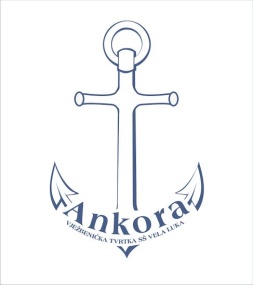 Temeljem odluke Uprave raspisuje natječaj za sljedeća radna mjesta:direktor tvrtke (1 izvršitelj)direktor nabave i financija (1 izvršitelj)referent u odjelu marketinga (4 izvršitelja)Vrsta zaposlenja: na određenoNatječaj vrijedi: od 15.10. do 21.10.2015.Tražena dokumentacija:Životopis i zamolba na hrvatskom i stranom jeziku napisan u EUROPASS-u (https://europass.cedefop.europa.eu/hr/home)Pismo preporuke (od profesora poslovnih komunikacija, informatike, stranog ili  hrvatskog jezika ili voditelja izvannastavnih aktivnosti)Potvrde o završenim tečajevima ili drugim aktivnostimaPostupak prijave:Prijave predati u tajništvo SŠ Vela Luka, Ul.5 br. 9, 20270 Vela LukaPrijave moraju biti u omotnici (kuverti) s čitljivo ispisanom adresom primatelja i pošiljateljaŽivotopis i zamolba na stranom jeziku može se predati i kasnije od navedenog rokaPravila natječaja:Prijave koje pristignu nakon 21.10.2015. neće se razmatrati, kao i nepotpune prijaveKandidati koji prođu prvi krug selekcije bit će pozvani na intervju putem e-maila ili mobilnog telefona.Kandidati koji prođu intervju bit će kontaktirani e-mailom te počinju raditi od 01.11.2015. Opis dužnosti, potrebne kvalifikacije i potrebna znanja, vještine i osobine za navedena radna mjesta:DIREKTOR TVRTKEOpis dužnosti: Koordinacija rada svih odjela tvrtke u svrhu ostvarenja poslovnih ciljeva/organiziranje i vođenje poslovnih sastanaka/izradba i vođenje Power Point prezentacije i dr.Potrebne kvalifikacije:Učenik/ca Srednje škole Vela LukaPotrebna znanja, vještine i osobine:Aktivno poznavanje stranog jezika/informatička pismenost/korištenje MS Office aplikacija i interneta/dobre komunikacijske vještine/ ljubaznost u odnosu s ljudima/sposobnost delegiranja poslova/sposobnost rješavanja konflikata/samostalnost, odgovornost, kreativnost, pouzdanostPoželjne osobine: Marljivost, timski duh, entuzijazam, volja za učenjem, radno iskustvoREFERENT MARKETINŠKIH AKTIVNOSTIOpis dužnosti: Pomaganje voditelju odjela u organizaciji i provedbi istraživanja tržišta, izradbi Power Point pezentacije, sastavljanju ponude (na hrvatskom i engleskom jeziku), izradi zaštitnog znaka tvrtke i cjenika, izradbi promidžbenih materijala; pripremi i organizaciji sudjelovanja na sajmovima, izradbi i održavanju web stranice i facebook stranice tvrtke/organiziranje i bilježenje prisutnosti u medijima što uključuje i pisanje članaka za novine, radio emisije i sl.Potrebne kvalifikacije:Učenik/ca Srednje škole Vela LukaPotrebna znanja, vještine i osobine:Aktivno poznavanje stranog jezika/informatička pismenost/ korištenje MS Office aplikacija i internet/dobre komunikacijske vještine, ljubaznost u odnosu s ljudima/samostalnost, odgovornost, kreativnost, pouzdanostPoželjne osobine: Marljivost, timski duh, entuzijazam, volja za učenjemVODITELJ ODJELA NABAVE i FINANCIJA Opis dužnosti: Praćenje natječaja za donacije/predviđanje prihoda i rashoda/pisanje upita i narudžbe/praćenje prodaje oglasa/pisanje financijskog izvještajaPotrebne kvalifikacije:Učenik Srednje škole Vela LukaPotrebna znanja, vještine i osobine:Aktivno poznavanje stranog jezika/informatička pismenost/korištenje MS Office aplikacija i interneta/logično razmišljanje/samostalnost, odgovornost i pouzdanostPoželjne osobine: Marljivost, timski duh, entuzijazam, volja za učenjem